山口県ＧＨ協第15-08号平成２７年９月１８日山口県ＧＨ事業者各位一般社団法人　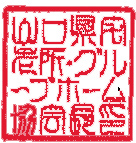 　　　　　　　　　　　　　　　　　山口県宅老所・グループホーム協会会　　長　　岡　　　屋　　　淳平成２７年度「山口県介護職員表彰（仮称）」候補者の募集について初秋の候、ますます御健勝のこととお慶び申し上げます。平素は格別のご高配を賜り、厚く御礼申し上げます。　さて早速ですが、標記「山口県介護職員表彰（仮称）」候補者の募集について山口県が　　主体となり本会においても推薦者を選出し山口県への推薦を行う運びとなりました。　つきましては別紙「山口県介護職員表彰（仮称）募集要項（案）」「推薦書」をご確認　　　　いただいた後、推薦者へ該当される貴事業所職員の方がおられましたら先ずは本会へ推薦書の提出をお願いしたく存じます。尚、お申し込み方法につきましては下記をご確認ください。記１　推薦者の提出方法　　推薦書に記入後ＦＡＸもしくは郵送にて山口県宅老所・グループホーム協会へご送付ください。２　推薦書提出期限　　平成２７年９月２５日（金）必着３　推薦書提出先　　（郵送の場合）〒745-1131　山口県周南市大字戸田２８０６-１山口県宅老所・グループホーム協会　　（ＦＡＸの場合）　　　ＦＡＸ番号：０８３４-８２-０２００４　応募についての確認事項　　推薦は山口県宅老所・グループホーム協会から原則１名の推薦となっておりますので複数名ご推薦を頂いた場合は本会にて厳正に選考をさせて頂いたのち、山口県への推薦を行わせていただきます。選考結果につきましては追ってお知らせさせていただきます。　　本会から山口県への推薦となっておりますので推薦書を山口県の方へ直接お送りに　なられません様にご注意ください。以上